Опросный листГидроциклонДля оптимального подбора конструкции изделия и марки резиновой смеси, просим Вас подробно Для оптимального подбора конструкции изделия и марки резиновой смеси, просим Вас подробно заполнить все вышеперечисленные пункты опросного листа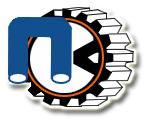 ООО ПРОМЭЛЕМЕНТИНН 7453295965, КПП 746001001                                                                                                                            Юридический адрес: 454047, г. Челябинск, ул. Жукова, д. 14, оф. 46;Почтовый адрес: 454017, г. Челябинск, ул. Сталеваров, д. 32, а/я 3612тел. Факс. (351)225-01-92,225-01-93,  722-15-93  e-mail:  pochta@promelement.ruр/с   40702810607110008170 в ОАО "ЧЕЛИНДБАНК",                                                                                                 к/с № 30101810400000000711   сайт: www.promelement.ruПРОМЭЛЕМЕНТ – Важный ЭЛЕМЕНТ Вашего Успеха!ПРОМЭЛЕМЕНТ – Важный ЭЛЕМЕНТ Вашего Успеха!Назначение гидроциклонаДиаметр гидроциклона, ммУгол конуса, градусовДиаметр эквивалентного отверстия, ммДиаметр сливного патрубка, ммДиаметр песковой насадки, ммПроизводительность по питанию, при давлении 0,1 МПа, м3/ч, не менееРежим работы (периодический, непрерывный)Рабочая среда:Сведения о материале: гранулометрический состав частиц, химическая агрессивность, абразивность и т.д.Требования к футеровке гидроциклонаМатериал футеровки:Толщина, мм:Схема установки гидроциклона в технологической цепи обогащенияЖелательные сроки поставки:Количество, шт.Дополнительные требования:Адрес:Контактное лицо:Телефон/факс: